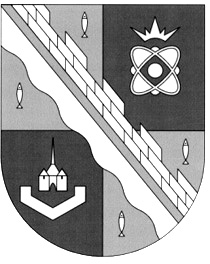                            администрация МУНИЦИПАЛЬНОГО ОБРАЗОВАНИЯ                                             СОСНОВОБОРСКИЙ ГОРОДСКОЙ ОКРУГ  ЛЕНИНГРАДСКОЙ ОБЛАСТИ                             постановление                                                    от 10/12/2021 № 2460О признании утратившим силу постановления администрации Сосновоборского городского округа от 07.12.2015 № 3090 «Об утверждении административного регламента по предоставлению муниципальной услуги «Прием документов от субъектов малого предпринимательства, действующих менее одного года, для участия в конкурсном отборе на получение субсидии на организацию предпринимательской деятельности в рамках муниципальной программы поддержки и развития субъектов малого и среднего предпринимательства»В соответствии с пунктом 2 статьи 2 Федерального закона от 27.07.2010 № 210-ФЗ «Об организации предоставления государственных и муниципальных услуг», а также принимая во внимание письмо Минфина России от 22.04.2016 № 02-01-06/25051, письмо комитета по развитию малого, среднего бизнеса и потребительского рынка Ленинградской области от 02.08.2021 № 18-1-6126/2021, администрация Сосновоборского городского округа п о с т а н о в л я е т:1. Признать утратившим силу постановление администрации Сосновоборского городского округа от 07.12.2015 № 3090 «Об утверждении административного регламента по предоставлению муниципальной услуги «Прием документов от субъектов малого предпринимательства, действующих менее одного года, для участия в конкурсном отборе на получение субсидии на организацию предпринимательской деятельности в рамках муниципальной программы поддержки и развития субъектов малого и среднего предпринимательства» (с последующими изменениями, утвержденными постановлениями от 22.10.2018 № 2311, от 08.08.2019 № 1783, от 13.08.2020 № 1627, от 04.05.2021 № 852).2. Общему отделу администрации (Смолкина М.С.) обнародовать настоящее постановление на электронном сайте городской газеты «Маяк».3. Отделу по связям с общественностью (пресс-центр) Комитета по общественной безопасности и информации администрации (Бастина Е.А.) разместить настоящее постановление на официальном сайте Сосновоборского городского округа.4. Настоящее постановление вступает в силу со дня официального обнародования.5. Контроль за исполнением настоящего постановления возложить на первого заместителя главы администрации Сосновоборского городского округа Лютикова С.Г.Глава Сосновоборского городского округа			   М.В. ВоронковБулатова Татьяна Евгеньевна, ПТ(81369) 6-28-49 (отдел экономического развития)